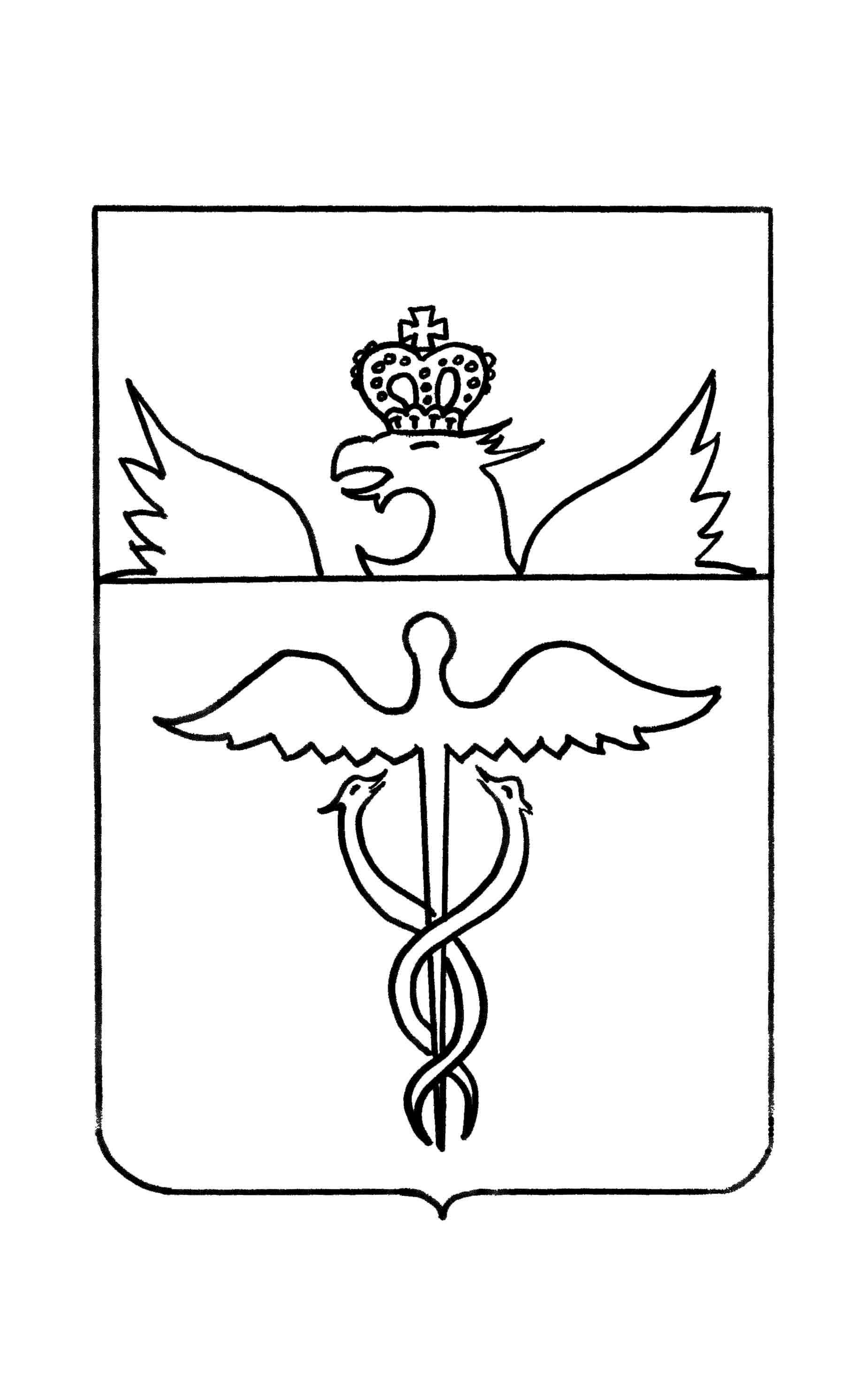 СОВЕТ  НАРОДНЫХ  ДЕПУТАТОВСЕРИКОВСКОГО  СЕЛЬСКОГО  ПОСЕЛЕНИЯБУТУРЛИНОВСКОГО  МУНИЦИПАЛЬНОГО  РАЙОНАВОРОНЕЖСКОЙ  ОБЛАСТИ   РЕШЕНИЕот  30.06.2017г   №96с.СериковоО внесении изменений в  решениеСовета народных депутатов Сериковскогосельского поселения от 29.12.2016г №70«Об утверждении бюджета Сериковскогосельского поселения Бутурлиновского муниципального района Воронежской области на 2017 год и плановый период 2018-2019 годов»В соответствии со ст.153  Бюджетного кодекса Российской Федерации, решением Совета народных депутатов Сериковского сельского поселения от 12.08.2015 №210 «Об утверждении Положения о бюджетном процессе в Сериковском сельском поселении Бутурлиновского муниципального района воронежской области», Совет народных депутатов Сериковского сельского поселения                                                    Р Е Ш И Л :1.Внести в решение Совета народных депутатов  Сериковского сельского поселения от 29.12.2016 г  №70 «Об утверждении бюджета Сериковскогосельского поселения Бутурлиновского муниципального района Воронежской области на 2017 год и плановый период 2018-2019 годов»  следующие изменения:В пункте 1 части 1.1. статьи 1 слова «в сумме 1899,03 тыс. рублей» заменить словами «в сумме 1933,95  тыс.рублей», «в  сумме 750,33 тыс.рублей» заменить словами «в сумме 963,95 тыс.рублей»В пункте 2 части 1.1 статьи 1  слова «в сумме 6955,62 тыс.  рублей» заменить словами  «в сумме 6990,547 тыс.  рублей».В статье 6 «Межбюджетные трансферты, получаемые бюджетом Сериковского сельского поселения Бутурлиновского муниципального района Воронежской области из других бюджетов бюджетной системы Российской Федерации» слова «в сумме 750,33 тыс.рублей» заменить словами «в сумме 963,95 тыс.рублей»Приложение  1 «Поступление доходов бюджета Сериковского сельского поселения Бутурлиновского муниципального района Воронежской области по кодам видов доходов, подвидов доходов на 2017 год» согласно приложению 1 к настоящему решению.    1.5. Приложение № 6 «Ведомственная структура расходов бюджета Сериковского сельского поселения на 2017 год» изложить в   редакции согласно приложению № 2 к настоящему решению.          1.6. Приложение № 8  «Распределение бюджетных ассигнований на 2017 год по разделам и подразделам, целевым статьям и видам расходов классификации расходов бюджета»  изложить в новой   редакции согласно приложению №3 к настоящему решению.          1.7. Приложение № 10 «Распределение бюджетных ассигнований по целевым статьям (муниципальным программам  Сериковского сельского поселения)группам видов расходов, разделам, подразделам классификации расходов бюджета Сериковского сельского поселения на 2017 год»   изложить в новой   редакции согласно приложению №4 к настоящему решению.          1.8. Приложением №13 «Источники внутреннего финансирования дефицита бюджета Сериковского сельского поселения»  к настоящему решению изложить в новой   редакции согласно приложению №5 к настоящему решению. 2. Настоящее решение опубликовать в Вестнике муниципальных правовых актов Сериковского сельского поселения Бутурлиновского муниципального района Воронежской области.3. Настоящее решение вступает в силу с момента опубликования.Глава  Сериковского   сельского поселения                                                                  В.П.Варычев                               Приложение 1                                                            к решению Совета народных депутатовСериковского сельского поселения                                                                                от 30.06.2017г. № 96ПОСТУПЛЕНИЕ ДОХОДОВ БЮДЖЕТА СЕРИКОВСКОГО СЕЛЬСКОГО ПОСЕЛЕНИЯ БУТУРЛИНОВСКОГО МУНИЦИПАЛЬНОГО РАЙОНА ВОРОНЕЖСКОЙ ОБЛАСТИ ПО КОДАМ ВИДОВ ДОХОДОВ, ПОДВИДОВ ДОХОДОВ НА 2017 ГОД                                                                                                                (тыс. рублей)Приложение 2                            к решению Совета народных депутатовСериковского сельского поселенияот 30.06.2017г  №96Ведомственная структура расходов бюджетаСериковского сельского поселения на 2017 год.Приложение 3                             к решению Совета народных депутатовСериковского сельского поселенияот 30.06.2017г №96  Распределение бюджетных ассигнований по разделам, подразделам,целевым статьям (муниципальным программам Сериковскогосельского   поселения Бутурлиновского муниципального района Воронежской области), группам видов расходов  классификации расходов бюджетаСериковского сельского поселения на  2017  годПриложение 4                            к решению Совета народных депутатовСериковского сельского поселенияот 30.06.2017г   №96Приложение 5                          к решению Совета народных депутатовСериковского сельского поселенияот 30.06.2017г  №96ИСТОЧНИКИ  ВНУТРЕННЕГО  ФИНАНСИРОВАНИЯ  ДЕФИЦИТАБЮДЖЕТА  СЕРИКОВСКОГО СЕЛЬСКОГО  ПОСЕЛЕНИЯ НА 2017 ГОД.Код показателяНаименование показателяСумма123000 8 50 00000 00 0000 000ВСЕГО1720,33000 1 00 00000 00 0000 000НАЛОГОВЫЕ И НЕНАЛОГОВЫЕ  ДОХОДЫ970,0000 1 01 00000 00 0000 000НАЛОГИ НА ПРИБЫЛЬ, ДОХОДЫ72,0000 1 01 02000 01 0000 110Налог на доходы физических лиц72,0000 1 01 02010 01 0000 110Налог на доходы физических лиц с доходов, источником которых является налоговый агент, за исключением доходов, в отношении которых исчисление и уплата налога осуществляются в соответствии со статьями 227, 2271 и 228 Налогового кодекса Российской Федерации72,0000 1 06 00000 00 0000 000НАЛОГИ НА ИМУЩЕСТВО864,0000 1 06 01000 00 0000 110Налог на имущество физических лиц29,0000 1 06 01030 10 0000 110Налог на имущество физических лиц, взимаемый по ставкам, применяемым к объектам налогообложения, расположенным в границах сельских поселений29,0000 1 06 06000 00 0000 110Земельный налог835,0000 1 06 06030 00 0000 110Земельный налог с организаций586,0000 1 06 06033 10 0000 110Земельный налог с организаций, обладающих земельным участком, расположенным в границах сельских поселений586,0000 1 06 06040 00 0000 110Земельный налог с физических лиц249,0000 1 06 06043 10 0000 110Земельный налог с физических лиц, обладающих земельным участком, расположенным в границах сельских поселений249,0000 1 08 00000 00 0000 000ГОСУДАРСТВЕННАЯ ПОШЛИНА1,0000 1 08 04000 01 0000 110Государственная пошлина за совершение нотариальных действий (за исключением действий, совершаемых консульскими учреждениями Российской Федерации)1,0000 1 08 04020 01 0000 110Государственная пошлина за совершение нотариальных действий должностными лицами органов местного самоуправления, уполномоченными в соответствии с законодательными актами Российской Федерации на совершение нотариальных действий1,0000 1 11 00000 00 0000 000ДОХОДЫ ОТ ИСПОЛЬЗОВАНИЯ ИМУЩЕСТВА, НАХОДЯЩЕГОСЯ В ГОСУДАРСТВЕННОЙ И МУНИЦИПАЛЬНОЙ СОБСТВЕННОСТИ33,0000 1 11 05000 00 0000 120Доходы, получаемые в виде арендной либо иной платы за передачу в возмездное пользование государственного и муниципального имущества (за исключением имущества бюджетных и автономных учреждений, а также имущества государственных и муниципальных унитарных предприятий, в том числе казенных)33,0000 1 11 05020 00 0000 120Доходы, получаемые в виде арендной платы за земли после разграничения государственной собственности на землю, а также средства от продажи права на заключение договоров аренды указанных земельных участков (за исключением земельных участков бюджетных и автономных учреждений)33,0000 1 11 05025 10 0000 120 Доходы, получаемые в виде арендной платы, а также средства от продажи права на заключение договоров аренды за земли, находящиеся в собственности сельских поселений (за исключением земельных участков муниципальных бюджетных и автономных учреждений)33,0000 2 00 00000 00 0000 000БЕЗВОЗМЕЗДНЫЕ ПОСТУПЛЕНИЯ963,959000 2 02 00000 00 0000 000Безвозмездные поступления от других бюджетов бюджетной системы РФ963,959000 2 02 10000 00 0000 151Дотации бюджетам субъектов Российской Федерации и муниципальных образований682,03000 2 02 15001 00 0000 151Дотации на выравнивание бюджетной обеспеченности620,85000 2 02 15001 10 0000 151Дотации бюджетам сельских поселений на выравнивание бюджетной обеспеченности620,85000 2 02 15002 00 0000 151Дотации бюджетам на поддержку мер по обеспечению сбалансированности бюджетов61,18000 2 02 15002 10 0000 151Дотации бюджетам сельских поселений на поддержку мер по обеспечению сбалансированности бюджетов61,18000 2 02 29000 00 0000 151Субсидии бюджетам бюджетной системы Российской Федерации (межбюджетные субсидии)34,929000 2 02 29999 10 0000 151 Прочие субсидии бюджетам сельских поселений34,929000 2 02 30000 00 0000 151Субвенции бюджетам субъектов Российской Федерации и муниципальных образований68,3000 2 02 35118 10 0000 151Субвенции бюджетам сельских поселений на осуществление первичного воинского учета на территориях, где отсутствуют военные комиссариаты68,3000 202 45160 00 0000 151Межбюджетные трансферты, передаваемые бюджетам для компенсации дополнительных расходов,  возникших в результате решений, принятых органами власти другого уровня1,900000 202 45160 10 0000 151Межбюджетные  трансферты, передаваемые бюджетам сельских поселений для компенсации дополнительных расходов, возникших в результате решений, принятых органами власти другого уровня1,900000 202 49000 00 0000 151Прочие межбюджетные трансферты передаваемые бюджетам поселений 176,800000 202 49999 10 0000 151Прочие межбюджетные трансферты передаваемые бюджетам сельских поселения176,800НаименованиеГРБСРзПРЦСРВРСумма (тыс. рублей)1234567ВСЕГО6990,547Администрация Сериковского сельского поселения Бутурлиновского муниципального района Воронежской области9146990,547ОБЩЕГОСУДАРСТВЕННЫЕ ВОПРОСЫ914011594,330Функционирование высшего должностного лица субъекта Российской Федерации и муниципального образования9140102550,0Муниципальная программа Сериковского сельского поселения Бутурлиновского муниципального района Воронежской области "Муниципальное управление Сериковского сельского поселения Бутурлиновского муниципального района Воронежской области"914010285 0 00 00000 550,0Подпрограмма "Обеспечение реализации муниципальной программы"914010285 3 00 00000 550,0Основное мероприятие "Расходы на обеспечение деятельности главы Сериковского сельского поселения "914010285 3 01 00000 550,0Расходы на обеспечение деятельности главы сельского поселения (Расходы на выплаты персоналу в целях обеспечения выполнения функций государственными (муниципальными) органами, казенными учреждениями, органами управления государственными внебюджетными фондами) 914010285 3 01 92020 100550,0Функционирование Правительства Российской Федерации, высших исполнительных органов государственной власти субъектов Российской Федерации, местных администраций91401041042,330Муниципальная программа Сериковского сельского поселения Бутурлиновского муниципального района Воронежской области "Муниципальное управление Сериковского сельского поселения Бутурлиновского муниципального района Воронежской области"914010485 0 00 00000 1042,330Подпрограмма "Обеспечение реализации муниципальной программы"914010485 3 00 000001042,330Основное мероприятие "Расходы на  обеспечение функций органов местного самоуправления"914010485 3 02 000001042,330Расходы на обеспечение функций  органов местного самоуправления (Расходы на выплаты персоналу в целях обеспечения выполнения функций государственными (муниципальными) органами, казенными учреждениями, органами управления государственными внебюджетными фондами)914010485 3 02 92010100606,970Расходы на обеспечение функций  органов местного самоуправления (Закупка товаров, работ и услуг для обеспечения государственных (муниципальных) нужд)914010485 3 02 92010200358,900Расходы на обеспечение функций  органов местного самоуправления (Иные бюджетные ассигнования)914010485 3 02 9201080076,490Резервные фонды91401112,0Муниципальная программа Сериковского сельского поселения Бутурлиновского муниципального района Воронежской области «Муниципальное управление Сериковского сельского поселения Бутурлиновского муниципального района Воронежской области»914011185 0 00 000002,0Подпрограмма «Управление муниципальными финансами»914011185 1 00 00000 2,0Основное мероприятие «Управление резервным фондом администрации Березовского сельского поселения Бутурлиновского муниципального района Воронежской области914011185 1 01 000002,0Резервный фонд администрации Березовского сельского поселения Бутурлиновского муниципального района Воронежской области (финансовое обеспечение непредвиденных расходов) (Иныу бюджетные ассигнования)91011185 1 01 205408002,0НАЦИОНАЛЬНАЯ ОБОРОНА9140268,3Мобилизационная и вневойсковая подготовка914020368,3Муниципальная программа Сериковского сельского поселения Бутурлиновского муниципального района Воронежской области "Муниципальное управление Сериковского сельского поселения Бутурлиновского муниципального района Воронежской области"914020385 0 00 0000068,3Подпрограмма "Организация первичного воинского учета на территории Сериковского сельского поселения"914020385 2 00 0000068,3Основное мероприятие "Первичный воинский учет  на территории Сериковского сельского поселения"914020385 2 01 0000068,3Осуществление первичного воинского учета на территориях, где отсутствуют военные комиссариаты (Расходы на выплаты персоналу в целях обеспечения выполнения функций государственными (муниципальными) органами, казенными учреждениями, органами управления государственными внебюджетными фондами)914020385 2 01 5118010062,08Осуществление первичного воинского учета на территориях, где отсутствуют военные комиссариаты (Закупка товаров, работ и услуг для обеспечения государственных (муниципальных) нужд)914020385 2 01 511802006,22НАЦИОНАЛЬНАЯ БЕЗОПАСНОСТЬ И ПРАВООХРАНИТЕЛЬНАЯ ДЕЯТЕЛЬНОСТЬ914031,9Обеспечение пожарной безопасности91403101,9Муниципальная программа Сериковского сельского поселения Бутурлиновского муниципального района Воронежской области "Социальное развитие сельского поселения и социальная поддержка граждан Сериковского  сельского поселения Бутурлиновского муниципального района Воронежской области"914031084  0 00 000001,9Подпрограмма "Предупреждение и ликвидация последствий чрезвычайных ситуаций и стихийных бедствий, гражданская оборона, обеспечение первичных мер пожарной безопасности на территории Сериковского сельского поселения"914031084 1 00 000001,9Основное мероприятие "Мероприятия в сфере защиты населения от чрезвычайных ситуаций и пожаров"914031084 1 01 000001,9Мероприятия в сфере защиты населения от чрезвычайных ситуаций и пожаров (Закупка товаров, работ и услуг для обеспечения государственных (муниципальных) нужд)914031084 1 01 914302001,9НАЦИОНАЛЬНАЯ ЭКОНОМИКА91404250,0Дорожное хозяйство (дорожные фонды)9140409250,0Муниципальная программа Сериковского сельского поселения Бутурлиновского муниципального района Воронежской области «Социальное развитие сельского поселения и социальная поддержка граждан Сериковского сельского поселения Бутурлиновского муниципального района Воронежской области»914040984 0 00 00000250,0Подпрограмма «Развитие национальной экономики Сериковского сельского поселения»914040984 4 00 00000250,0Основное мероприятие «Мероприятие по развитию сети автомобильных дорог общего пользования местного значения Сериковского сельского поселения» 914040984 4 03 00000250,0Мероприятия по развитию сети автомобильных дорог общего пользования местного значения сельского поселения (Закупка товаров, работ и услуг для обеспечения государственных (муниципальных) нужд)914040984 4 03 91290200250,0Другие вопросы в области национальной экономики914041218,423Подпрограмма "Развитие национальной экономики Сериковского сельского поселения"914041284 4 00 0000018,423Основное мероприятие "Расходы на организацию проведения оплачиваемых общественных работ"914041284 4 02 0000018,423Мероприятия в области социальной политики (Закупка товаров, работ и услуг для обеспечения государственных (муниципальных) нужд)914041284 4 02 9843020018,423ЖИЛИЩНО-КОММУНАЛЬНОЕ ХОЗЯЙСТВО914052022,66Благоустройство91405032022,66Муниципальная программа Сериковского сельского поселения Бутурлиновского муниципального района Воронежской области "Социальное развитие сельского поселения и социальная поддержка граждан Сериковского  сельского поселения Бутурлиновского муниципального района Воронежской области"914050384 0 00 000002022,66Подпрограмма "Организация благоустройства в границах территории Сериковского сельского поселения"914050384 2 00 000002022,66Основное мероприятие "Расходы на уличное освещение Сериковского сельского поселения"914050384 2 01 00000143,82Расходы на уличное освещение сельского поселения (Закупка товаров, работ и услуг для обеспечения государственных (муниципальных) нужд)914050384 2 01 90010200108,9Расходы на уличное освещение за счет субсидий из областного бюджета (Закупка товаров, работ и услуг для обеспечения государственных (муниципальных) нужд)914050384 2 01 7867020034,92Основное мероприятие "Расходы на содержание автомобильных дорог местного значения в границах Сериковского сельского поселения"914050384 2 02 0000085,0Расходы на содержание автомобильных дорог и инженерных сооружений на них (Закупка товаров, работ и услуг для обеспечения государственных (муниципальных) нужд)914050384 2 02 90020200   85,0Основное мероприятие "Прочие мероприятия по благоустройству поселений"914050384 2 05 000001793,84Прочие мероприятия по благоустройству сельского поселения (Закупка товаров, работ и услуг для обеспечения государственных (муниципальных) нужд)914050384 2 05 900502001793,84КУЛЬТУРА,КИНЕМОТОГРАФИЯ 914082994,934КУЛЬТУРА9140801Муниципальная программа « Культуры и кинематографии» Сериковского сельского поселения Бутурлиновского муниципального района Воронежской области 914080111 0 00 000002994,934Подпрограмма «Клуб Сериковского сельского поселения»914080111 1 00 000002994,934Основное мероприятие "Расходы на обеспечение деятельности (оказание услуг) муниципальных учреждений" клуба914080111 1 01    000002994,934Расходы на обеспечение деятельности (оказание услуг) муниципальных учреждений (Расходы на выплаты персоналу в целях обеспечения выполнения функций государственными (муниципальными) органами, казенными учреждениями, органами управления государственными внебюджетными фондами) функциями клуба914080111 1 01 00590100124,0Расходы на обеспечение деятельности (оказание услуг) муниципальных учреждений (Закупка товаров, работ и услуг для обеспечения государственных (муниципальных) нужд) клуба914080111 1 01 005902002732,934Подпрограмма «Библиотека Сериковского сельского поселения»914080111 2 00 00000138,0Основное мероприятие "Расходы на обеспечение деятельности (оказание услуг) муниципальных учреждений" БИБЛИОТЕКИ 914080111 2 01 00000138,0Расходы на обеспечение деятельности (оказание услуг) муниципальных учреждений (Расходы на выплаты персоналу в целях обеспечения выполнения функций государственными (муниципальными) органами, казенными учреждениями, органами управления государственными внебюджетными фондами) функциями библиотеки914080111 2 01 00590100107,0Расходы на обеспечение деятельности (оказание услуг) муниципальных учреждений (Закупка товаров, работ и услуг для обеспечения государственных (муниципальных) нужд) библиотеки914080111 2 01 0059020031,0СОЦИАЛЬНАЯ ПОЛИТИКА9141000    40,0Пенсионное обеспечение914100140,0Муниципальная программа Сериковского сельского поселения Бутурлиновского муниципального района Воронежской области "Социальное развитие села сельского поселения и социальная поддержка граждан Сериковского сельского поселения Бутурлиновского муниципального района Воронежской области"914100184 0 00 0000040,0Подпрограмма "Социальная политика Сериковского сельского поселения"914100184 5 00 0000040,0Основное мероприятие "Пенсионное обеспечение муниципальных служащих"914100184 5 01 0000040,0Доплаты к пенсиям за выслугу лет лицам, замещавшим муниципальные должности и должности муниципальной службы в органах местного самоуправления сельского поселения (Социальное обеспечение и иные выплаты населению)914100184 5 01 9047030040,0НаименованиеРзПРЦСРВРСумма (тыс. рублей)134567ВСЕГО6990,547ОБЩЕГОСУДАРСТВЕННЫЕ ВОПРОСЫ011594,33Функционирование высшего должностного лица субъекта Российской Федерации и муниципального образования0102550,0Муниципальная программа Сериковского сельского поселения Бутурлиновского муниципального района Воронежской области "Муниципальное управление Сериковского сельского поселения Бутурлиновского муниципального района Воронежской области"010285 0 00 00000 550,0Подпрограмма "Обеспечение реализации муниципальной программы"010285 3 00 00000 550,0Основное мероприятие "Расходы на обеспечение деятельности главы Сериковского сельского поселения"010285 3 01 00000 550,0Расходы на обеспечение деятельности главы сельского поселения (Расходы на выплаты персоналу в целях обеспечения выполнения функций государственными (муниципальными) органами, казенными учреждениями, органами управления государственными внебюджетными фондами)010285 3 01 92020 100550,0Функционирование Правительства Российской Федерации, высших исполнительных органов государственной власти субъектов Российской Федерации, местных администраций01041042,33Муниципальная программа Сериковского сельского поселения Бутурлиновского муниципального района Воронежской области "Муниципальное управление Сериковского сельского поселения Бутурлиновского муниципального района Воронежской области"010485 0 00 00000 1042,33Подпрограмма "Обеспечение реализации муниципальной программы"010485 3 00 000001042,33Основное мероприятие "Расходы на  обеспечение функций органов местного самоуправления"010485 3 01 000001042,33Расходы на обеспечение функций  органов местного самоуправления (Расходы на выплаты персоналу в целях обеспечения выполнения функций государственными (муниципальными) органами, казенными учреждениями, органами управления государственными внебюджетными фондами)010485 3 02 92010100606,970Расходы на обеспечение функций  органов местного самоуправления (Закупка товаров, работ и услуг для обеспечения государственных (муниципальных) нужд)010485 3 02 92010200358,900Расходы на обеспечение функций  органов местного самоуправления (Иные бюджетные ассигнования)010485 3 02 9201080076,460Резервные фонды01112,0Муниципальная программа Сериковского сельского поселения Бутурлиновского муниципального района Воронежской области «Муниципальное управление Сериковского сельского поселения Бутурлиновского муниципального района Воронежской области»01 1185 0 00 000002,0Подпрограмма «Управление муниципальными финансами»011185 1 00 000002,0Основное мероприятие «Управление резервным фондом администрации Березовского сельского поселения Бутурлиновского муниципального района Воронежской области011185 1 01 00000 2,0Резервный фонд администрации Березовского сельского поселения Бутурлиновского муниципального района Воронежской области (финансовое обеспечение непредвиденных расходов) (Иныу бюджетные ассигнования)011185 1 01 205408002,0НАЦИОНАЛЬНАЯ ОБОРОНА0268,3Мобилизационная и вневойсковая подготовка020368,3Муниципальная программа Сериковского сельского поселения Бутурлиновского муниципального района Воронежской области "Муниципальное управление Сериковского сельского поселения Бутурлиновского муниципального района Воронежской области"020385 0 00 0000068,3Подпрограмма "Организация первичного воинского учета на территории Сериковского сельского поселения"020385 2 00 0000068,3Основное мероприятие "Первичный воинский учет  на территории Сериковского сельского поселения"020385 2 01 0000068,3Осуществление первичного воинского учета на территориях, где отсутствуют военные комиссариаты (Расходы на выплаты персоналу в целях обеспечения выполнения функций государственными (муниципальными) органами, казенными учреждениями, органами управления государственными внебюджетными фондами)020385 2 01 5118010062,08Осуществление первичного воинского учета на территориях, где отсутствуют военные комиссариаты (Закупка товаров, работ и услуг для обеспечения государственных (муниципальных) нужд)020385 2 01 511802006,22НАЦИОНАЛЬНАЯ БЕЗОПАСНОСТЬ И ПРАВООХРАНИТЕЛЬНАЯ ДЕЯТЕЛЬНОСТЬ031,9Обеспечение пожарной безопасности03101,9Муниципальная программа Сериковского сельского поселения Бутурлиновского муниципального района Воронежской области "Социальное развитие сельского поселения и социальная поддержка граждан Сериковского  сельского поселения Бутурлиновского муниципального района Воронежской области"031084  0 00 000001,9Подпрограмма "Предупреждение и ликвидация последствий чрезвычайных ситуаций и стихийных бедствий, гражданская оборона, обеспечение первичных мер пожарной безопасности на территории Сериковского сельского поселения"031084 1 00 000001,9Основное мероприятие "Мероприятия в сфере защиты населения от чрезвычайных ситуаций и пожаров"031084 1 01 000001,9Мероприятия в сфере защиты населения от чрезвычайных ситуаций и пожаров (Закупка товаров, работ и услуг для обеспечения государственных (муниципальных) нужд)031084 1 01 914302001,9НАЦИОНАЛЬНАЯ ЭКОНОМИКА04268,423Дорожное хозяйство (дорожные фонды)0409250,0Муниципальная программа Сериковского сельского поселения Бутурлиновского муниципального района Воронежской области «Социальное развитие сельского поселения и социальная поддержка граждан Сериковского сельского поселения Бутурлиновского муниципального района Воронежской области»040984 0 00 00000250,0Подпрограмма «Развитие национальной экономики Сериковского сельского поселения»040984 4 00 00000250,0Основное мероприятие «Мероприятие по развитию сети автомобильных дорог общего пользования местного значения Сериковского сельского поселения»040984 4 03 00000250,0Мероприятия по развитию сети автомобильных дорог общего пользования местного значения сельского поселения (Закупка товаров, работ и услуг для обеспечения государственных (муниципальных) нужд)040984 4 03 91290200250,0Другие вопросы в области национальной экономики041218,423Муниципальная программа Сериковского сельского поселения Бутурлиновского муниципального района Воронежской области "Социальное развитие сельского поселения и социальная поддержка граждан Сериковского  сельского поселения Бутурлиновского муниципального района Воронежской области"041284 0 00 0000018,423Подпрограмма "Развитие национальной экономики Сериковского сельского поселения"041284 4 00 0000018,423Основное мероприятие "Расходы на организацию проведения оплачиваемых общественных работ"041284 4 02 0000018,423Мероприятия в области социальной политики (Закупка товаров, работ и услуг для обеспечения государственных (муниципальных) нужд)041284 4 02 9843020018,423ЖИЛИЩНО-КОММУНАЛЬНОЕ ХОЗЯЙСТВО052022,66Благоустройство05032022,66Муниципальная программа Сериковского сельского поселения Бутурлиновского муниципального района Воронежской области "Социальное развитие сельского поселения и социальная поддержка граждан Сериковского  сельского поселения Бутурлиновского муниципального района Воронежской области"050384 0 00 000002022,66Подпрограмма "Организация благоустройства в границах территории Сериковского сельского поселения"050384 2 00 000002022,66Основное мероприятие "Расходы на уличное освещение Сериковского сельского поселения"050384 2 01 00000143,82Расходы на уличное освещение сельского поселения (Закупка товаров, работ и услуг для обеспечения государственных (муниципальных) нужд)050384 2 01 90010200108,9Расходы на уличное освещение за счет субсидий из областного бюджета (Закупка товаров, работ и услуг для обеспечения государственных (муниципальных) нужд)050384 2 01 7867020034,92Основное мероприятие "Расходы на содержание автомобильных дорог местного значения в границах Сериковского сельского поселения"050384 2 02 0000085,0Расходы на содержание автомобильных дорог и инженерных сооружений на них (Закупка товаров, работ и услуг для обеспечения государственных (муниципальных) нужд)050384 2 02 9002020085,0Основное мероприятие «Прочие мероприятия по благоустройству поселений»050384205000001793,84Прочие мероприятия по благоустройству сельского поселения (Закупка товаров, работ и услуг для обеспечения государственных (муниципальных) нужд)050384205900502001793,84КУЛЬТУРА, КИНЕМАТОГРАФИЯ082994,934КУЛЬТУРА08 012994,934Муниципальная программа Сериковского сельского поселения Бутурлиновского муниципального района Воронежской области "Развитие культуры "080111 0 00 000002994,934Подпрограмма «Клуб Сериковского сельского поселения080111 1 00 000002994,934Основное мероприятие "Расходы на обеспечение деятельности (оказание услуг) муниципальных учреждений" клуба080111 1 01 000002994,934Расходы на обеспечение деятельности (оказание услуг) муниципальных учреждений (Расходы на выплаты персоналу в целях обеспечения выполнения функций государственными (муниципальными) органами, казенными учреждениями, органами управления государственными внебюджетными фондами)080111 1 01 00590100124,0Расходы на обеспечение деятельности (оказание услуг) муниципальных учреждений (Закупка товаров, работ и услуг для обеспечения государственных (муниципальных) нужд)080111 1 01 005902002732,934Подпрограмма «Библиотека Сериковскогосельского поселения080111 2 00 00000138,0Основное мероприятие "Расходы на обеспечение деятельности (оказание услуг) муниципальных учреждений" библиотека080111 2 01 00000138,0Расходы на обеспечение деятельности (оказание услуг) муниципальных учреждений (Расходы на выплаты персоналу в целях обеспечения выполнения функций государственными (муниципальными) органами, казенными учреждениями, органами управления государственными внебюджетными фондами)080111 2 01 00590100107,0Расходы на обеспечение деятельности (оказание услуг) муниципальных учреждений (Закупка товаров, работ и услуг для обеспечения государственных (муниципальных) нужд)080111 2 01 0059020031,0СОЦИАЛЬНАЯ ПОЛИТИКА100040,0Пенсионное обеспечение100140,0Муниципальная программа Сериковского сельского поселения Бутурлиновского муниципального района Воронежской области «Социальное развитие сельского поселения и социальная поддержка граждан Сериковского сельского поселения Бутурлиновского муниципального района Воронежской области»1001840000000040,0Подпрограмма «Социальная политика Сериковского сельского поселения»100184 5 00 0000040,0Основное мероприятие «Пенсионное обеспечение муниципальных служащих»100184 5 01 0000040,0Доплаты к пенсиям за выслугу лет лицам, замещавшим  муниципальные должности и должности муниципальной службы в органах местного самоуправления сельского поселения (Социальное обеспечение и иные выплаты населению)100184 5 01 9047030040,0Распределение бюджетных ассигнованийРаспределение бюджетных ассигнованийпо целевым статьям (муниципальным программам Сериковского сельскогопо целевым статьям (муниципальным программам Сериковского сельскогопоселения), группам видов расходов, разделам, подразделам  классификациипоселения), группам видов расходов, разделам, подразделам  классификациирасходов бюджета Сериковского сельского поселения на  2017  год№ п/пНаименованиеЦСРВРРзПРПРСумма (тыс. рублей)12345667ВСЕГО:6990,5471Муниципальная программа Сериковского сельского поселения Бутурлиновского муниципального района Воронежской области "Развитие культуры "11 0 00 000002994,9341.1Подпрограмма «Клуб Сериковского сельского поселения»11 1 00 000001.1.1Основное мероприятие "Расходы на обеспечение деятельности (оказание услуг) муниципальных учреждений"КЛУБА11 1 01 000002994,934Расходы на обеспечение деятельности (оказание услуг) муниципальных учреждений (Расходы на выплаты персоналу в целях обеспечения выполнения функций государственными (казенными учреждениями, органами управления государственными внебюджетными фондами)муниципальными) органами, 11 1 01 00590 100080101124,0Расходы на обеспечение деятельности (оказание услуг) муниципальных учреждений (Закупка товаров, работ и услуг для обеспечения государственных (муниципальных) нужд)11 1 01 005902000801012732,9341.2Подпрограмма» Библиотека Сериковского сельского поселения».11 2 00 00000138,01.2.1Основное мероприятие "Расходы на обеспечение деятельности (оказание услуг) муниципальных учреждений"БИБЛИОТЕКИ11 2 01 00000138,0Расходы на обеспечение деятельности (оказание услуг) муниципальных учреждений (Расходы на выплаты персоналу в целях обеспечения выполнения функций государственными (муниципальными) органами, казенными учреждениями, органами управления государственными внебюджетными фондами)11 2 01 00590100080101107,0Расходы на обеспечение деятельности (оказание услуг) муниципальных учреждений (Закупка товаров, работ и услуг для обеспечения государственных (муниципальных) нужд)11 2 01 0059020008010131,02Муниципальная программа Сериковского сельского поселения Бутурлиновского муниципального района Воронежской области "Социальное развитие сельского поселения и социальная поддержка граждан Сериковского  сельского поселения Бутурлиновского муниципального района Воронежской области"84 0 00 000002332,9832332,9832.1.Подпрограмма "Предупреждение и ликвидация последствий чрезвычайных ситуаций и стихийных бедствий, гражданская оборона, обеспечение первичных мер пожарной безопасности на территории Сериковского сельского поселения"84 1 00 000001,91,92.1.2Основное мероприятие "Мероприятия в сфере защиты населения от чрезвычайных ситуаций и пожаров"84 1 01 000001,91,9Мероприятия в сфере защиты населения от чрезвычайных ситуаций и пожаров (Закупка товаров, работ и услуг для обеспечения государственных (муниципальных) нужд)84 1 01 9143020003101,91,92.2Подпрограмм «Развитие национальной экономики Сериковского сельского поселения»84 4 00 00000250,0250,02.2.1Основное мероприятие «Мероприятие по развитию сети автомобильных дорог общего пользования местного значения Сериковского сельского поселения»84 4 03 00000250,0250,0Мероприятия по развитию сети автомобильных дорог общего пользования местного значения сельского поселения (Закупка товаров, работ и услуг для обеспечения государственных (муниципальных) нужд)84 4 03 912902000409250,0250,02.2.Подпрограмма "Организация благоустройства в границах территории Сериковского сельского поселения"84 2 00 000002022,662022,662.2.1Основное мероприятие "Расходы на уличное освещение Сериковского сельского поселения"84 2 01 00000143,82143,82Расходы на уличное освещение сельского поселения (Закупка товаров, работ и услуг для обеспечения государственных (муниципальных) нужд)84 2 01 900102000503108,9108,9Расходы на уличное освещение за счет субсидий из областного бюджета (Закупка товаров, работ и услуг для обеспечения государственных (муниципальных) нужд)84 2 01 78670200050334,9234,922.2.2Расходы на содержание автомобильных дорог и инженерных сооружений на них (Закупка товаров, работ и услуг для обеспечения государственных (муниципальных) нужд)84 2 02 0000085,085,0Расходы на содержание автомобильных дорог и инженерных сооружений на них (Закупка товаров, работ и услуг для обеспечения государственных (муниципальных) нужд)84 2 02 9002020005030385,02.2.3Основное мероприятие «Прочие мероприятия по благоустройству поселений»84 2 05 000001793,84Прочие мероприятия по благоустройству сельского поселения (Закупка товаров, работ  и услуг для обеспечения государственных (муниципальных) нужд)84 2 05 900502000503031793,842.3.2Основное мероприятие "Расходы на организацию проведения оплачиваемых общественных работ"84 4 02 0000018,423Мероприятия в области социальной политики (Закупка товаров, работ и услуг для обеспечения государственных (муниципальных) нужд)84 4 02 9843020004121218,4232.5Подпрограмма «Социальная политика Сериковского сельского поселения»84 5 00 0000040,02.5.1Основное мероприятие «Пенсионное обеспечение муниципальных служащих»84 5 01 0000040,0Доплаты к пенсиям за выслугу лет лицам, замещавшим муниципальные должности и должности муниципальной службы в органах местного самоуправления сельского поселения (Социальное обеспечение и иные выплаты населению)84 5 01 9047030010010140,03.Муниципальная программа Сериковского сельского поселения Бутурлиновского муниципального района Воронежской области "Муниципальное управление Сериковского сельского поселения Бутурлиновского муниципального района Воронежской области"85 0 00 000001662,633.1.Подпрограмма "Организация первичного воинского учета на территории Сериковского сельского поселения"85 2 00 0000068,33.1.1Основное мероприятие "Первичный воинский учет  на территории Сериковского сельского поселения"85 2 01 0000068,3Осуществление первичного воинского учета на территориях, где отсутствуют военные комиссариаты (Расходы на выплаты персоналу в целях обеспечения выполнения функций государственными (муниципальными) органами, казенными учреждениями, органами управления государственными внебюджетными фондами)85 2 01 5118010002030362,08Осуществление первичного воинского учета на территориях, где отсутствуют военные комиссариаты (Закупка товаров, работ и услуг для обеспечения государственных (муниципальных) нужд)85 2 01 511802000203036,223.2.Подпрограмма "Обеспечение реализации муниципальной программы85 3 00 00000550,03.2.1Основное мероприятие "Расходы на обеспечение деятельности главы Сериковского сельского поселения "85 3 01 00000550,0Расходы на обеспечение деятельности главы сельского поселения (Расходы на выплаты персоналу в целях обеспечения выполнения функций государственными (муниципальными) органами, казенными учреждениями, органами управления государственными внебюджетными фондами)85 3 01 92020100010202550,03.2.2Основное мероприятие "Расходы на  обеспечение функций органов местного самоуправления"85 3 02 000001042,33Расходы на обеспечение функций  органов местного самоуправления (Расходы на выплаты персоналу в целях обеспечения выполнения функций государственными (муниципальными) органами, казенными учреждениями, органами управления государственными внебюджетными фондами)85 3 02 92010100010404606,970Расходы на обеспечение функций  органов местного самоуправления (Закупка товаров, работ и услуг для обеспечения государственных (муниципальных) нужд)85 3 01 92010200010404358,900Расходы на обеспечение функций  органов местного самоуправления (Иные бюджетные ассигнования)85 3 01 9201080001040476,4603.3Подпраграмма управление муниципальными финансами85 1 00 000002,03.3.1Основное мероприятие «Управление резервным фондом администрации Сериковского сельского поселения Бутурлиновского муниципального района Воронежской области85 1 00 000002,0Резервный фонд администрации Сериковского сельского поселения Бутурлиновского муниципального района Воронежской области (финансовое обеспечение непредвиденных расходов) (Иные бюджетные ассигнования85 1 01 205408000111112,0№ п/пНаименованиеКод бюджетной  классификацииСумма  (тыс. рублей)№ п/пНаименованиеКод бюджетной  классификации2017 год1234Источники внутреннего финансирования дефицита бюджета01 00 00 00 00 0000 0005056,5881Изменение остатков средств на счетах по учету средств бюджета01 05 00 00 00 0000 0005056,5881Увеличение остатков средств бюджетов01 05 00 00 00 0000 500- 1933,9591Увеличение прочих остатков  денежных средств бюджетов поселений01 05 02 01 10 0000 510- 1933,9591Уменьшение остатков средств бюджетов01 05 00 00 00 0000 6006990,5471Уменьшение  прочих остатков  денежных средств бюджетов поселений01 05 02 01 10 0000 6106990,547